背景人们也许理解，电信/信息通信技术（ICT）这一用词在常见词汇中多与“互联网”一词互换使用，它已经成为为公共利益在社会方方面面推进发展议程的全球通用词，因为除了帮助实现信息社会的梦想外，它还影响着经济生活的方方面面。国际电联努力“树立使用ICT的信心和提高安全性”（第130号决议，PP-10），推进“全球网络安全议程”（GCA），就IP网络标准等开展工作。但依然有些领域需要高度关注，为安全的“信息社会”朝着建立必要“信任框架”的方向迈进，确保隐私和安全性。需要迫切关注的重要领域有：a) 在成员国之间以系统、平等、公平和公正的方式规划和分配码号和命名资源，b) 建立稳健和安全的分组交换公共电信网络体系架构，c) 为解决目前公共网络和拓扑缺点的未来公共网络开发新一代协议等。这些核心方面需要特别关注，因此以一项单独决议的方式将其汇总提出，以突出重点和紧迫性。考虑到未来将有几十亿的可连接终端设备，这一点显得更为重要，对这些设备安全方面的关切可能会在未来社会、经济和日常生活的方方面面对我们产生影响。请各成员国和诸位尊敬的代表基于提案的相关性对其进行审议并予以支持。ADD	IND/98/1第 [IND-1] 号新决议草案国际电联在实现安全的信息社会方面的作用国际电信联盟全权代表大会（2014年，釜山），考虑到a)	国际电联作为推进方，在实现信息社会“树立使用ICT的信心并提高安全性”的C5行动方面发挥着重要作用；b)	《国际电信联盟组织法》序言指出，每个国家均有主权权利监管其电信，并注意到电信对维护各国和平和社会及经济的发展起着越来越重要的作用；c)	国际电联具有与其它国际组织以及其它有关电信/ICT管理和信息交流的机构进行协调的职责；d)	信息社会世界峰会（WSIS）成果的设想是，保证一区域内各国管理各自资源的国家利益和权利，同时保持此领域的全球协调（突尼斯议程第38段）；e)	WSIS成果第39段表示，正在努力强化信任框架，以树立使用ICT的信心、提高安全性；f)	WSIS成果通过第38、40、46和50(d)段具体强调了信息和网络的安全问题；g)	电信/ICT的发展要求对分组网络相关资源进行平等、公平和公正的划分、指配和管理，并要求在国际组织、政府间组织和各个成员国之间开展推进和协作，以确保相关政策的规划、实施、监控以及在政策方面的合作；h)	未来所有的网络可能都是分组网络，提供目前基于IP技术提供的多种电信业务，为给未来的电信业务奠基，国际电联作为ICT方面的专门政府间核心机构，必须在整合业务、标准以及必要协调方面做出重要贡献；i)	电信/ICT管理包括的重要公共政策问题除其它之外，还有命名和寻址、关键电信/ICT资源、电信/ICT的安全性以及与其使用相关的发展问题；j)	当今的电信网络使用基于一种特殊的分组协议（即互联网协议，IP），它不改变电信网络通过网络进行通信和信息交换的固有职能；k)	为使电信网络实现妥善运作，除其它资源外，命名、码号和寻址这些资源也是必要的，公共电信网络由电信服务提供商（TSP）管理，并与其它网络包括端点相互连接，这些网络在现代网络中又足够智能地运行相关应用和业务；l)	私营部门应在日常运营中发挥积极作用，创新和价值创造则来自边缘领域，应尽可能在各个层面采用利益攸关多方参与的方式，以促进国际组织和政府间组织以及有关电信网络（包括基于IP技术的电信网络）的其它机构之间的活动协调，认识到a)	赞赏地注意到有关ICT安全标准路线图的ITU-T第17研究组及其它课题下正在开展的工作，同时关切地注意到，在挑战日益严重的前提下，多个关键问题须予以全面解决；b)	ICT网络对于任何国家都是极其关键、重要的信息基础设施，而且作为全球的公共利益，现在和未来的电信网络均应可靠、稳健、安全、可信，而且确保ICT网络的安全是成员国的主权权利；c)	为确保电信/ICT业务的安全性，成员国需制定适当的法律、政策和监管措施，而且这些需得到网络技术能力的支持；d)	重要的是，灾难、紧急情况和特殊需要下的通信业务流量路由需依照成员国的政策进行治理，而且在技术和实施层面也有此需要；e)	目前的现代分组网络有许多安全方面的漏洞，其中一项是能伪装通信始发方的身份；f)	即便在本地地址解析中，系统有时也不得不使用该国以外的资源，从而使得这种地址解析成本高昂，而且从国家安全角度看存在某种程度的不安全；g)	在某一国发起和终止的通信业务流量很多时候也会流出国界，使得这种通信成本高昂，而且从国家安全角度看存在某种程度的不安全；h)	IP地址随机分配，使得对通信的追踪十分困难，做出决议考虑到国际电联在“树立使用ICT的信心并提高安全性”中的作用，系统性地解决这些问题，因为它们对于通过公共电信网络提供ICT服务至关重要，树立使用ICT的信心并提高安全性是实现信息社会的基本需要，责成秘书长1	与包括国际组织和政府间组织在内、涉及IP地址管理的所有利益攸关方合作制定一项IP地址计划，使不同国家的IP地址可通过该计划轻易辨别出来，并开展协调工作，确保对IP地址进行相应分配；2	与包括国际组织和政府间组织在内的所有有关的利益攸关方合作制定相关政策，以使包括命名、编号和寻址在内的IP资源以系统性、平等、公平、公正、民主和透明的方式进行分配、指配和管理，而且被指定负责分配或指配资源以及处理日常技术和运行问题的实体必须遵守这些政策；3	为当前和未来的电信网络制定参考计划，解决成员国的关切，包括安全性、稳健性、可恢复性、正常和例外情况下的路由方面的关切，并向发展中国家提供技术能力方面的指导；4	制定并建议公共电信网络体系结构，有效确保对一国业务流量的地址解析以及在一国/区域内发起和终止的、针对该国的业务流量在该国境内发生；5	开发并建议公共电信网络体系架构，有效确保针对该国的业务流量以及在该国内始发和终止的业务流量均在该国境内；6	开发并建议业务流量路由规划，使网络资源得到最优利用，并有效确保可对通信进行追踪；7	与所有参与研究电信网络现有协议漏洞的利益攸关方合作，开发并建议安全、稳健和防篡改的协议，以满足未来网络的需求，应对不久的将来基于物联网（IOT）和机器对机器（M2M）需求而出现的业务流量和终端设备的多方面增长；8	就以上方面每年向国际电联理事会提交报告。______________全权代表大会 （PP-14）
2014年10月20日-11月7日，釜山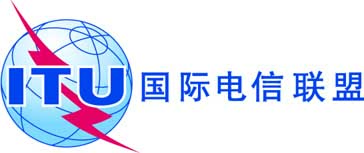 全体会议文件 98-C2014年10月20日原文：英文印度（共和国）印度（共和国）有关大会工作的提案有关大会工作的提案关于国际电联在实现安全的信息社会方面作用的新决议草案关于国际电联在实现安全的信息社会方面作用的新决议草案